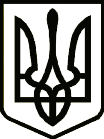 УкраїнаНОВГОРОД-СІВЕРСЬКА РАЙОННА ДЕРЖАВНА АДМІНІСТРАЦІЯЧЕРНІГІВСЬКОЇ ОБЛАСТІРОЗПОРЯДЖЕННЯПро стан і перспективи розвиткутуристичної галузі районуЗа наявністю природних ресурсів Новгород-Сіверський район належить до перспективних регіонів у плані організації туристично-рекреаційної діяльності. У районі налічується 257 об’єктів культурної спадщини. Розташовано 7 ботанічних і 18 гідрологічних заказників, 4 парки-пам’ятки садово-паркового мистецтва, 2 державні заповідні урочища – Бирине і Красний Хутір. Об’єктом паломницького туризму є Церква Покрови у селі Ларинівка, Покровська церква у селі Дігтярівка, Троїцька церква у селі Троїцьке. Функціонують 2 об’єкти сфери громадського харчування загальнодоступного типу. Діє районна цільова Програма розвитку туризму у Новгород-Сіверському районі на 2018-2020 роки. На виконання заходів даної Програми протягом року було проведено ряд заходів, а саме: з  метою   створення  позитивного  іміджу туристичної сфери району,  поширення інформації про історичний і культурний спадок Новгород-Сіверщини створено інтернет-ресурс «Сівертур» у мережі Інтернет на Facebook та офіційному сайті районної державної адміністрації;спільно з сільськими радами зібрано та розміщено матеріали про історію сіл, інвестиційно-привабливі об’єкти, пам’ятки культурної спадщини; 2 туристичні маршрути «Подорож Подесенням» Новгород-Сіверський – Ушівка довготривалий і Новгород-Сіверський – Путивський  кар’єр короткотривалий. Для перспективи розвитку туристичної галузі в районі розробляється маршрут «Північна подорож Сіверщиною» Новгород-Сіверський – Грем’яч. У сприянні розвитку сільського зеленого туризму в селі Комань надаються послуги проживання у сільському будинку,  до послуг туристів рибна ловля. З метою залучення відвідувачів до етнотуризму проводяться обласні та районні свята.  У червні 2018 року фольклорні колективи, народні майстри району  брали участь у літературно-мистецькому святі «Нетлінне «Слово…».  19 серпня 2018 року відбулося свято Дня району. Започатковано святкування Дня Десни екологічного спрямування.Однак, залишаються ще не вирішеними чимало проблем, що гальмують розвиток туристично-рекреаційного комплексу району, серед яких відсутність місць відпочинку, недостатня кількість закладів розміщення та харчування, дефіцит кваліфікованих кадрів у сфері туризму. Потребує розширення організаційна допомога суб’єктам малого підприємництва з питань діяльності у сфері туризму та їх залучення до сфери туристичного обслуговування, відсутність інвесторів.З метою розвитку туристичної інфраструктури  планується подовжувати проведення роботи серед місцевого населення щодо перспективи його залучення до розвитку туризму, розробка та впровадження туристичних маршрутів, комбінування маршрутів (пішохідний, велосипедний, пішохідно-автобусний), розвиток гастрономічного туризму шляхом проведення фестивалю національної кухні.Керуючись статтею 119 Конституції України, статтями 13, 16, 22 Закону України «Про місцеві державні адміністрації», статтями 7, 10 Закону України «Про туризм», з метою активізації розвитку туристичної галузі в районі, на виконання рішення колегії районної державної адміністрації з о б о в’ я з у ю:  1. Сектор культури районної державної адміністрації:1) до 31 грудня 2018 року впровадити в дію розроблені туристичні маршрути; 	2) провести фестиваль національної кухні в рамках святкування Дня району у 2019 році;	3) постійно презентувати туристично-рекреаційну привабливість району на туристичних виставкових заходах, супроводжувати та наповнювати туристичні інтернет-ресурси;4) видати до 01 січня 2019 року буклети про туристичні маршрути «Подорож Подесенням» і «Північна подорож Сіверщиною»;5) придбати до 31 грудня 2019 року туристичне спорядження та інвентар.2. Відділ економіки, розвитку інфраструктури та державної реєстрації районної державної адміністрації:1) до 31 грудня 2018 року організовувати та провести семінар з суб’єктами малого підприємництва з питань діяльності у сфері туризму та їх залучення до сфери туристичного обслуговування.3. Сільських голів (у порядку рекомендації):1) забезпечити належний стан пам’яток природи, історії та архітектури шляхом проведення щорічних акцій «За чисте довкілля», «Чистий берег»; 2) встановити інформаційні щити до пам’яток культурної спадщини і природо-заповідного фонду, що є об’єктами зацікавлення туристів на території сільської ради;3) щороку до 01 грудня  складати  оновлені переліки об’єктів, земельних ділянок для реалізації інвестиційних проектів щодо розвитку туристичної інфраструктури.4. Визначеним	виконавцям забезпечити реалізацію розпорядження та про хід виконання інформувати сектор культури районної державної адміністрації щороку до 25 червня та 25 грудня.	5. Контроль за виконанням розпорядження покласти на заступника голови районної державної адміністрації  Н.М Чугаєву, координацію роботи щодо виконання розпорядження покласти на сектор культури районної державної адміністрації.В. о. голови 								     Р.  ВЕРЕМІЄНКОПроект розпорядження подає:Сектор культури районної державної адміністраціїЗавідувач сектору 							Н. МатвіюкПогоджено:Заступник головирайонної державної адміністрації					Н. ЧугаєваКерівник апарату районної державної адміністрації					Н. РазумейкоНачальник загального відділута контролю апарату районної державної адміністрації						С.ДовбишНачальник  відділу інформаційної діяльності, комунікацій з громадськістю та правового забезпечення апарату районної державної адміністрації					Ю. Білий вересня 2018 рокуроку             м. Новгород-Сіверський		№